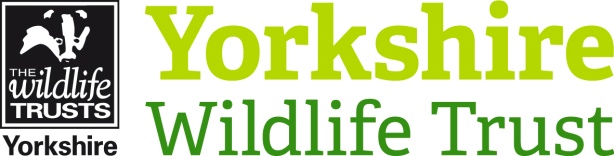 Volunteer Role TitleRole NumberRole NumberInspiring People Assistant5252Reserve, Project, Team or AreaReserve, Project, Team or AreaReserve, Project, Team or AreaPotteric Carr Nature Reserve, DoncasterPotteric Carr Nature Reserve, DoncasterPotteric Carr Nature Reserve, DoncasterVolunteer Manager Volunteer Manager Volunteer Manager Kat Woolley Inspiring People Officer Kat Woolley Inspiring People Officer Kat Woolley Inspiring People Officer Why do we need this volunteer?Why do we need this volunteer?Why do we need this volunteer?Nature is amazing and we want to tell everyone! Yorkshire Wildlife Trust is creating a county rich in wildlife and we need passionate, inspiring volunteers to help people to develop a connection with nature. Across our sites the Trust runs regular events from education sessions with local schools to bat walks and bush craft workshops for the public.  We are looking for people who can inspire others and help us to deliver these events throughout the seasons. Nature is amazing and we want to tell everyone! Yorkshire Wildlife Trust is creating a county rich in wildlife and we need passionate, inspiring volunteers to help people to develop a connection with nature. Across our sites the Trust runs regular events from education sessions with local schools to bat walks and bush craft workshops for the public.  We are looking for people who can inspire others and help us to deliver these events throughout the seasons. Nature is amazing and we want to tell everyone! Yorkshire Wildlife Trust is creating a county rich in wildlife and we need passionate, inspiring volunteers to help people to develop a connection with nature. Across our sites the Trust runs regular events from education sessions with local schools to bat walks and bush craft workshops for the public.  We are looking for people who can inspire others and help us to deliver these events throughout the seasons. What will the volunteer be doing? What will the volunteer be doing? What will the volunteer be doing? At Potteric Car we run a range of events across the year to inspire people about nature. Staff and volunteers run the majority of these events from school group visits to bookable events for the public. In this role you will help to deliver these activities, representing Yorkshire Wildlife Trust, and share your passion for nature with others providing a high quality visitor experience.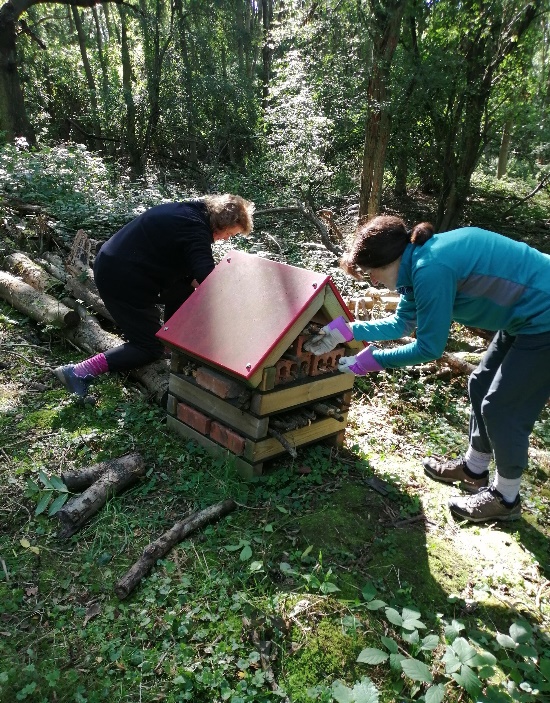    Having fun building a bug-house!Photo Credit: Kat WoolleyAt Potteric Car we run a range of events across the year to inspire people about nature. Staff and volunteers run the majority of these events from school group visits to bookable events for the public. In this role you will help to deliver these activities, representing Yorkshire Wildlife Trust, and share your passion for nature with others providing a high quality visitor experience.   Having fun building a bug-house!Photo Credit: Kat WoolleyAt Potteric Car we run a range of events across the year to inspire people about nature. Staff and volunteers run the majority of these events from school group visits to bookable events for the public. In this role you will help to deliver these activities, representing Yorkshire Wildlife Trust, and share your passion for nature with others providing a high quality visitor experience.   Having fun building a bug-house!Photo Credit: Kat WoolleyExperience, knowledge and skills needed for this role Experience, knowledge and skills needed for this role Experience, knowledge and skills needed for this role Essential:Ability to share knowledge clearly and inspire othersAn infectious passion for nature and being outdoorsWillingness to have fun outdoors in all weathersCapable of working on your own and with othersAbility to be reliable and punctualAbility to follow instructions and on occasions work with minimum supervisionReasonably physically fit Good communication skillsGood time keepingAwareness of yours and others safetyDesirable:Experience of working with children and other age groupsPassion for and knowledge of the natural environment and British wildlifeAwareness of safety outdoorsExperience of presenting to a wide audienceFirst Aid certificateDoes the volunteer need a driver’s license?  NoEssential:Ability to share knowledge clearly and inspire othersAn infectious passion for nature and being outdoorsWillingness to have fun outdoors in all weathersCapable of working on your own and with othersAbility to be reliable and punctualAbility to follow instructions and on occasions work with minimum supervisionReasonably physically fit Good communication skillsGood time keepingAwareness of yours and others safetyDesirable:Experience of working with children and other age groupsPassion for and knowledge of the natural environment and British wildlifeAwareness of safety outdoorsExperience of presenting to a wide audienceFirst Aid certificateDoes the volunteer need a driver’s license?  NoEssential:Ability to share knowledge clearly and inspire othersAn infectious passion for nature and being outdoorsWillingness to have fun outdoors in all weathersCapable of working on your own and with othersAbility to be reliable and punctualAbility to follow instructions and on occasions work with minimum supervisionReasonably physically fit Good communication skillsGood time keepingAwareness of yours and others safetyDesirable:Experience of working with children and other age groupsPassion for and knowledge of the natural environment and British wildlifeAwareness of safety outdoorsExperience of presenting to a wide audienceFirst Aid certificateDoes the volunteer need a driver’s license?  NoWhat’s in it for the volunteer? What’s in it for the volunteer? What’s in it for the volunteer? A chance to inspire others about the natural worldDevelopment and use of leadership skillsDevelopment and use of communication skillsDevelopment and use of engagement skillsAccess to a free volunteer training programme.15% discount in Yorkshire Wildlife Trust shop. 15% discount at cafes when volunteering.Be part of a fun and inspiring team. A chance to learn more about the amazing Potteric Carr Nature Reserve and the wildlife that calls it home.A chance to inspire others about the natural worldDevelopment and use of leadership skillsDevelopment and use of communication skillsDevelopment and use of engagement skillsAccess to a free volunteer training programme.15% discount in Yorkshire Wildlife Trust shop. 15% discount at cafes when volunteering.Be part of a fun and inspiring team. A chance to learn more about the amazing Potteric Carr Nature Reserve and the wildlife that calls it home.A chance to inspire others about the natural worldDevelopment and use of leadership skillsDevelopment and use of communication skillsDevelopment and use of engagement skillsAccess to a free volunteer training programme.15% discount in Yorkshire Wildlife Trust shop. 15% discount at cafes when volunteering.Be part of a fun and inspiring team. A chance to learn more about the amazing Potteric Carr Nature Reserve and the wildlife that calls it home.Where is the role based? Where is the role based? Where is the role based? Potteric Carr, South Yorkshire. Potteric Carr, South Yorkshire. Potteric Carr, South Yorkshire. Commitment Commitment Commitment As much as you want but at least once a month. 
Volunteers will be emailed a diary with future event dates each month and then they can choose which dates to volunteer. As much as you want but at least once a month. 
Volunteers will be emailed a diary with future event dates each month and then they can choose which dates to volunteer. As much as you want but at least once a month. 
Volunteers will be emailed a diary with future event dates each month and then they can choose which dates to volunteer. Duration Duration Duration Ongoing – Most of our events happen between April and September. This is when you will be busiest. Ongoing – Most of our events happen between April and September. This is when you will be busiest. Ongoing – Most of our events happen between April and September. This is when you will be busiest. Does this role involve working with children or vulnerable adults?Does this role involve working with children or vulnerable adults?Does this role involve working with children or vulnerable adults?YesYesYesWill the role involve any other sensitive tasks for which we may wish to check suitability via references or a criminal records check?Will the role involve any other sensitive tasks for which we may wish to check suitability via references or a criminal records check?Will the role involve any other sensitive tasks for which we may wish to check suitability via references or a criminal records check?Yes – booking forms contain personal information.Yes – booking forms contain personal information.Yes – booking forms contain personal information.